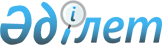 О внесении изменений в решение Алакольского районного маслихата от 27 декабря 2021 года № 18-1 "О бюджете Алакольского района на 2022-2024 годы"Решение Алакольского районного маслихата области Жетісу от 1 ноября 2022 года № 34-1
      Алакольский районный маслихат РЕШИЛ:
      1. Внести в решение Алакольского районного маслихата "О бюджете Алакольского района на 2022-2024 годы" от 27 декабря 2021 года № 18-1 (зарегистрировано в Реестре государственной регистрации нормативных правовых актов под № 26141) следующие изменения:
      пункт 1 указанного решения изложить в новой редакции:
       "1. Утвердить районный бюджет на 2022-2024 годы согласно приложениям 1, 2 и 3 к настоящему решению соответственно, в том числе на 2022 год в следующих объемах:
      1) доходы – 11 356 711 тысяча тенге, в том числе:
      налоговые поступления – 2 840 855 тысяч тенге;
      неналоговые поступления – 16 851 тысяч тенге;
      поступления от продажи основного капитала – 53 383 тысячи тенге;
      поступления трансфертов – 8 445 622 тысячи тенге;
      2) затраты – 14 046 382 тысяч тенге;
      3) чистое бюджетное кредитование – 19 330 тысяч тенге, в том числе:
      бюджетные кредиты – 45 945 тысяч тенге;
      погашение бюджетных кредитов – 26 615 тысяч тенге;
      4) сальдо по операциям с финансовыми активами – 0 тенге, в том числе:
      приобретение финансовых активов – 0 тенге;
      поступления от продажи финансовых активов государства – 0 тенге;
      5) дефицит (профицит) бюджета – - 2 709 001 тысяч тенге;
      6) финансирование дефицита (использование профицита) бюджета – 2 709 001 тысяч тенге, в том числе:
      поступление займов – 45 945 тысяч тенге;
      погашение займов – 26 971 тысяча тенге;
      используемые остатки бюджетных средств 2 690 027 тысяч тенге.".
      2. Приложение 1 к указанному решению изложить в новой редакции согласно приложению к настоящему решению.
      3. Настоящее решение вводится действие с 1 января 2022 года. Районный бюджет на 2022 год
					© 2012. РГП на ПХВ «Институт законодательства и правовой информации Республики Казахстан» Министерства юстиции Республики Казахстан
				
      Секретарь Алакольского районного маслихата: 

С. Р. Жабжанов
Приложение к решению Алакольского районного маслихата от 1 ноября 2022 года № 34-1Приложение 1 к решению Алакольского районного маслихата от 27 декабря 2021 года № 18-1
Категория
Категория
Категория
Категория
Сумма
 (тысяч тенге)
Класс
Класс
Класс
Сумма
 (тысяч тенге)
Подкласс
Подкласс
Сумма
 (тысяч тенге)
Наименование
Сумма
 (тысяч тенге)
І. Доходы 
11 356 711
1
Налоговые поступления
2 840 855
01
Подоходный налог 
1 278 671
1
Корпоративный подоходный налог
1 278 671
04
Налоги на собственность
1 490 963
1
Налоги на имущество
1 490 963
05
Внутренние налоги на товары, работы и услуги
58 028
2
Акцизы
9 859
3
Поступления за использование природных и других ресурсов
31 234
4
Сборы за ведение предпринимательской и профессиональной деятельности
16 935
08
Обязательные платежи, взимаемые за совершение юридически значимых действий и (или) выдачу документов уполномоченными на то государственными органами или должностными лицами
13 193
1
Государственная пошлина
13 193
2
Неналоговые поступления
16 851
01
Доходы от государственной собственности
3 931
5
Доходы от аренды имущества, находящегося в государственной собственности
3 902
7
Вознаграждения по кредитам, выданным из государственного бюджета
29
06
Прочие неналоговые поступления
12 920
1
Прочие неналоговые поступления
12 920
3
Поступления от продажи основного капитала
53 383
03
Продажа земли и нематериальных активов
53 383
1
Продажа земли
53 259
2
Плата за продажу права аренды земельных участков
124
4
Поступления трансфертов 
8 445 622
02
Трансферты из вышестоящих органов государственного управления
8 445 622
2
Трансферты из областного бюджета
8 445 622
Функциональная группа
Функциональная группа
Функциональная группа
Функциональная группа
Функциональная группа
Сумма
(тысяч тенге)
Функциональная подгруппа
Функциональная подгруппа
Функциональная подгруппа
Функциональная подгруппа
Сумма
(тысяч тенге)
Администратор бюджетных программ
Администратор бюджетных программ
Администратор бюджетных программ
Сумма
(тысяч тенге)
Программа
Программа
Сумма
(тысяч тенге)
Наименование
Сумма
(тысяч тенге)
ІІ. Затраты
14 046 382
1
Государственные услуги общего характера
910 163
1
Представительные, исполнительные и другие органы, выполняющие общие функции государственного управления
421 999
112
Аппарат маслихата района (города областного значения)
41 191
001
Услуги по обеспечению деятельности маслихата района (города областного значения)
41 191
003
Капитальные расходы государственного органа
0
122
Аппарат акима района (города областного значения)
380 808
001
Услуги по обеспечению деятельности акима района (города областного значения)
244 671
003
Капитальные расходы государственного органа
87 104
113
Целевые текущие трансферты нижестоящим бюджетам
49 033
2
Финансовая деятельность
6 589
459
Отдел экономики и финансов района (города областного значения)
6 589
003
Проведение оценки имущества в целях налогообложения
2 301
010
Приватизация, управление коммунальным имуществом, постприватизационная деятельность и регулирование споров, связанных с этим
4 288
028
Приобретение имущества в коммунальную собственность
0
9
Прочие государственные услуги общего характера
481 575
459
Отдел экономики и финансов района (города областного значения)
89 212
001
Услуги по реализации государственной политики в области формирования и развития экономической политики, государственного планирования, исполнения бюджета и управления коммунальной собственностью района (города областного значения)
63 245
015
Капитальные расходы государственного органа
1 495
113
Целевые текущие трансферты нижестоящим бюджетам
24 472
492
Отдел жилищно-коммунального хозяйства, пассажирского транспорта, автомобильных дорог и жилищной инспекции района (города областного значения)
392 363
001
Услуги по реализации государственной политики на местном уровне в области жилищно-коммунального хозяйства, пассажирского транспорта, автомобильных дорог и жилищной инспекции
38 788
013
Капитальные расходы государственного органа
400
067
Капитальные расходы подведомственных государственных учреждений и организаций
300 782
113
Целевые текущие трансферты нижестоящим бюджетам
52 393
2
Оборона
51 298
1
Военные нужды
18 332
122
Аппарат акима района (города областного значения)
18 332
005
Мероприятия в рамках исполнения всеобщей воинской обязанности
18 332
2
Организация работы по чрезвычайным ситуациям
32 966
122
Аппарат акима района (города областного значения)
32 966
007
Мероприятия по профилактике и тушению степных пожаров районного (городского) масштаба, а также пожаров в населенных пунктах, в которых не созданы органы государственной противопожарной службы
32 966
3
Общественный порядок, безопасность, правовая, судебная, уголовно-исполнительная деятельность
38 708
9
Прочие услуги в области общественного порядка и безопасности
38 708
492
Отдел жилищно-коммунального хозяйства, пассажирского транспорта, автомобильных дорог и жилищной инспекции района (города областного значения)
38 708
021
Обеспечение безопасности дорожного движения в населенных пунктах
38 708
6
Социальная помощь и социальное обеспечение
1 444 779
1
Социальное обеспечение
244 828
451
Отдел занятости и социальных программ района (города областного значения)
244 828
005
Государственная адресная социальная помощь
244 828
2
Социальная помощь
1 134 588
451
Отдел занятости и социальных программ района (города областного значения)
1 134 588
002
Программа занятости
691 825
004
Оказание социальной помощи на приобретение топлива специалистам здравоохранения, образования, социального обеспечения, культуры, спорта и ветеринарии в сельской местности в соответствии с законодательством Республики Казахстан
35 611
006
Оказание жилищной помощи
120
007
Социальная помощь отдельным категориям нуждающихся граждан по решениям местных представительных органов
32 979
010
Материальное обеспечение детей-инвалидов, воспитывающихся и обучающихся на дому
3 899
014
Оказание социальной помощи нуждающимся гражданам на дому
101 517
017
Обеспечение нуждающихся инвалидов протезно-ортопедическими, сурдотехническими и тифлотехническими средствами, специальными средствами передвижения, обязательными гигиеническими средствами, а также предоставление услуг санаторно-курортного лечения, специалиста жестового языка, индивидуальных помощников в соответствии с индивидуальной программой реабилитации инвалида
198 964
023
Обеспечение деятельности центров занятости населения
69 673
492
Отдел жилищно-коммунального хозяйства, пассажирского транспорта, автомобильных дорог и жилищной инспекции района (города областного значения)
2 820
007
Социальная поддержка отдельных категорий граждан в виде льготного, бесплатного проезда на городском общественном транспорте (кроме такси) по решению местных представительных органов
2 820
9
Прочие услуги в области социальной помощи и социального обеспечения
65 363
451
Отдел занятости и социальных программ района (города областного значения)
48 363
001
Услуги по реализации государственной политики на местном уровне в области обеспечения занятости и реализации социальных программ для населения
33 061
011
Оплата услуг по зачислению, выплате и доставке пособий и других социальных выплат
1 742
021
Капитальные расходы государственного органа
0
050
Обеспечение прав и улучшение качества жизни инвалидов в Республике Казахстан
13 560
492
Отдел жилищно-коммунального хозяйства, пассажирского транспорта, автомобильных дорог и жилищной инспекции района (города областного значения)
17 000
094
Предоставление жилищных сертификатов как социальная помощь
17 000
7
Жилищно-коммунальное хозяйство
4 101 614
1
Жилищное хозяйство
1 022 212
472
Отдел строительства, архитектуры и градостроительства района (города областного значения)
1 022 212
003
Проектирование и (или) строительство, реконструкция жилья коммунального жилищного фонда
735 650
004
Проектирование, развитие и (или) обустройство инженерно-коммуникационной инфраструктуры
286 562
2
Коммунальное хозяйство
2 817 300
492
Отдел жилищно-коммунального хозяйства, пассажирского транспорта, автомобильных дорог и жилищной инспекции района (города областного значения)
2 817 300
026
Организация эксплуатации тепловых сетей, находящихся в коммунальной собственности районов (городов областного значения)
54 678
029
Развитие системы водоснабжения и водоотведения
2 682 027
058
Развитие системы водоснабжения и водоотведения в сельских населенных пунктах
80 595
3
Благоустройство населенных пунктов
262 102
492
Отдел жилищно-коммунального хозяйства, пассажирского транспорта, автомобильных дорог и жилищной инспекции района (города областного значения)
262 102
015
Освещение улиц в населенных пунктах
94 264
018
Благоустройство и озеленение населенных пунктов
167 838
8
Культура, спорт, туризм и информационное пространство
 512 722
1
Деятельность в области культуры
271 879
472
Отдел строительства, архитектуры и градостроительства района (города областного значения)
21 408
011
Развитие объектов культуры
21 408
819
Отдел внутренней политики, культуры, развития языков и спорта района (города областного значения)
250 471
009
Поддержка культурно-досуговой работы
250 471
2
Спорт
65 972
819
Отдел внутренней политики, культуры, развития языков и спорта района (города областного значения)
65 972
014
Проведение спортивных соревнований на районном (города областного значения) уровне
63 327
015
Подготовка и участие членов сборных команд района (города областного значения) по различным видам спорта на областных спортивных соревнованиях
2 645
3
Информационное пространство
88 831
819
Отдел внутренней политики, культуры, развития языков и спорта района (города областного значения)
88 831
007
Функционирование районных (городских) библиотек
87 695
008
Развитие государственного языка и других языков народа Казахстана
1 136
9
Прочие услуги по организации культуры, спорта, туризма и информационного пространства
86 040
819
Отдел внутренней политики, культуры, развития языков и спорта района (города областного значения)
86 040
001
Услуги по реализации государственной политики на местном уровне в области внутренней политики, культуры, развития языков и спорта
41 310
002
Создание информационных систем
20 346
003
Капитальные расходы государственного органа
400
032
Капитальные расходы подведомственных государственных учреждений и организаций
23 984
9
Топливно-энергетический комплекс и недропользование
547 078
1
Топливо и энергетика
547 078
492
Отдел жилищно-коммунального хозяйства, пассажирского транспорта, автомобильных дорог и жилищной инспекции района (города областного значения)
547 078
019
Развитие теплоэнергетической системы
547 078
10
Сельское, водное, лесное, рыбное хозяйство, особо охраняемые природные территории, охрана окружающей среды и животного мира, земельные отношения
96 716
1
Сельское хозяйство
50 040
477
Отдел сельского хозяйства и земельных отношений района (города областного значения)
50 040
001
Услуги по реализации государственной политики на местном уровне в сфере сельского хозяйства и земельных отношений
49 640
003
Капитальные расходы государственного органа
400
6
Земельные отношения
29 828
477
Отдел сельского хозяйства и земельных отношений района (города областного значения)
29 828
011
Землеустройство, проводимое при установлении границ районов, городов областного значения, районного значения, сельских округов, поселков, сел
29 828
9
Прочие услуги в области сельского, водного, лесного, рыбного хозяйства, охраны окружающей среды и земельных отношений
16 848
459
Отдел экономики и финансов района (города областного значения)
16 848
099
Реализация мер по оказанию социальной поддержки специалистов
16 848
11
Промышленность, архитектурная, градостроительная и строительная деятельность
67 127
2
Архитектурная, градостроительная и строительная деятельность
67 127
472
Отдел строительства, архитектуры и градостроительства района (города областного значения)
67 127
001
Услуги по реализации государственной политики в области строительства, архитектуры и градостроительства на местном уровне
35 567
013
Разработка схем градостроительного развития территории района, генеральных планов городов районного (областного) значения, поселков и иных сельских населенных пунктов
31 160
015
Капитальные расходы государственного органа
400
12
Транспорт и коммуникации
1 017 510
1
Автомобильный транспорт
1 017 510
492
Отдел жилищно-коммунального хозяйства, пассажирского транспорта, автомобильных дорог и жилищной инспекции района (города областного значения)
1 017 510
020
Развитие транспортной инфраструктуры
26 747
045
Капитальный и средний ремонт автомобильных дорог районного значения и улиц населенных пунктов
990 763
13
Прочие
294 242
3
Поддержка предпринимательской деятельности и защита конкуренции
21 805
469
Отдел предпринимательства района (города областного значения)
21 805
001
Услуги по реализации государственной политики на местном уровне в области развития предпринимательства
21 405
004
Капитальные расходы государственного органа
400
9
Прочие
272 437
459
Отдел экономики и финансов района (города областного значения)
61 750
012
Резерв местного исполнительного органа района (города областного значения)
61 750
472
Отдел строительства, архитектуры и градостроительства района (города областного значения)
210 687
079
Развитие социальной и инженерной инфраструктуры в сельских населенных пунктах в рамках проекта "Ауыл-Ел бесігі"
210 687
14
Обслуживание долга
185 334
1
Обслуживание долга
185 334
459
Отдел экономики и финансов района (города областного значения)
185 334
021
Обслуживание долга местных исполнительных органов по выплате вознаграждений и иных платежей по займам из областного бюджета
185 334
15
Трансферты
4 779 091
1
Трансферты
4 779 091
459
Отдел экономики и финансов района (города областного значения)
4 779 091
006
Возврат неиспользованных (недоиспользованных) целевых трансфертов
2376
024
Целевые текущие трансферты из нижестоящего бюджета на компенсацию потерь вышестоящего бюджета в связи с изменением законодательства
3 770 426
038
Субвенции
856 048
054
Возврат сумм неиспользованных (недоиспользованных) целевых трансфертов, выделенных из республиканского бюджета за счет целевого трансферта из Национального фонда Республики Казахстан
150 241
ІІІ. Чистое бюджетное кредитование
19 330
Бюджетные кредиты 
45 945
10
Сельское, водное, лесное, рыбное хозяйство, особо охраняемые природные территории, охрана окружающей среды и животного мира, земельные отношения
45 945
9
Прочие услуги в области сельского, водного, лесного, рыбного хозяйства, охраны окружающей среды и земельных отношений
45 945
459
Отдел экономики и финансов района (города областного значения)
45 945
018
Бюджетные кредиты для реализации мер социальной поддержки специалистов
45 945
13
Прочие
0
Категория
Категория
Категория
Категория
Сумма
(тысяч тенге)
Класс
Класс
Класс
Сумма
(тысяч тенге)
Подкласс
Подкласс
Сумма
(тысяч тенге)
Наименование
Сумма
(тысяч тенге)
Погашение бюджетных кредитов
26 615
5
Погашение бюджетных кредитов
26 615
01
Погашение бюджетных кредитов
26 615
1
Погашение бюджетных кредитов, выданных из государственного бюджета
26 615
Функциональная группа
Функциональная группа
Функциональная группа
Функциональная группа
Функциональная группа
Сумма
(тысяч тенге)
Функциональная подгруппа
Функциональная подгруппа
Функциональная подгруппа
Функциональная подгруппа
Сумма
(тысяч тенге)
Администратор бюджетных программ
Администратор бюджетных программ
Администратор бюджетных программ
Сумма
(тысяч тенге)
Программа
Программа
Сумма
(тысяч тенге)
Наименование
Сумма
(тысяч тенге)
IV. Сальдо по операциям с финансовыми активами
0
Приобретение финансовых активов
0
13
Прочие
0
Категория
Категория
Категория
Категория
Сумма
(тысяч тенге)
Класс
Класс
Класс
Сумма
(тысяч тенге)
Подкласс
Подкласс
Сумма
(тысяч тенге)
Наименование
Сумма
(тысяч тенге)
Поступления от продажи финансовых активов государства
0
Категория
Категория
Категория
Категория
Сумма
(тысяч тенге)
Класс
Класс
Класс
Сумма
(тысяч тенге)
Подкласс
Подкласс
Сумма
(тысяч тенге)
Наименование
Сумма
(тысяч тенге)
V. Дефицит (профицит) бюджета
-2 709 001
VI. Финансирование дефицита (использование профицита) бюджета
2 709 001
7
Поступление займов
45 945
01
Внутренние государственные займы
45 945
2
Договоры займа
45 945
8
Используемые остатки бюджетных средств
2 690 027
01
Остатки бюджетных средств
2 690 027
1
Свободные остатки бюджетных средств
2 690 027
Функциональная группа
Функциональная группа
Функциональная группа
Функциональная группа
Функциональная группа
Сумма
(тысяч тенге)
Функциональная подгруппа
Функциональная подгруппа
Функциональная подгруппа
Функциональная подгруппа
Сумма
(тысяч тенге)
Администратор бюджетных программ
Администратор бюджетных программ
Администратор бюджетных программ
Сумма
(тысяч тенге)
Бюджетная программа
Бюджетная программа
Сумма
(тысяч тенге)
Наименование
Сумма
(тысяч тенге)
Погашение займов
26 971
16
Погашение займов
26 971
1
Погашение займов
26 971
459
Отдел экономики и финансов района (города областного значения)
26 971
005
Погашение долга местного исполнительного органа перед вышестоящим бюджетом
26 615
022
Возврат неиспользованных бюджетных кредитов, выданных из местного бюджета
356